PERÚ DE MARAVILLA08 DÍAS / 07 NOCHESLIMA, VALLE SAGRADO, MACHU PICCHU Y CUSCOSALIDAS: DIARIAS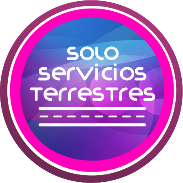 ITINERARIODÍA 01:	MÉXICO - LIMA Salida en vuelo regular con destino a la ciudad de Lima. Al llegar al aeropuerto, un anfitrión lo recibirá y lo asistirá en su traslado y registro en el hotel. Lima, una ciudad que vive, donde el pasado se mezcla con el presente. Donde los palacios, monasterios y conventos coloniales existen en asombrosa armonía con modernas edificaciones y las más impresionantes y milenarias huacas Pre-incas. Ya sea en el zaguán de una vieja casona o en la profundidad de una lúgubre catacumba. Lima, la ciudad de los reyes te espera, para deslumbrarte con su magia y embriagarte con su sabor. Alojamiento.DÍA 02:	LIMA – TOUR DE LIMA COLONIAL Y MODERNA Desayuno en el hotel. Visita a la Lima Colonial incluye un deslumbrador paseo por la Plaza de Armas, enmarcada por su bella Catedral y por los Palacios Arzobispal, de Gobierno y Municipal, te transportara al pasado con solo pisar uno de sus escalones. Luego visitaremos una obra maestra de la arquitectura colonial: el convento de San Francisco con sus famosas Catacumbas. Proseguiremos con la Lima Moderna y sus hermosos barrios turísticos de San Isidro y Miraflores, desde los cuales podrás fotografiar increíbles vistas del Océano Pacifico y de los acantilados de la Costa Verde. 	
DÍA 03:	LIMA – CUSCO – VALLE SAGRADO Desayuno en el hotel si el tiempo lo permite. Traslado al aeropuerto para tomar su vuelo hacia Cusco, Luego de un corto y espectacular vuelo sobre la majestuosa Cordillera de los Andes y sus imponentes montañas nevadas, aterrizaremos en la que fuera capital de una de las civilizaciones más importantes del mundo: Cusco la legendaria capital del Imperio Inca y patrimonio de la humanidad. Cusco, española e inca, sagrada y divina, nos da la bienvenida. A su llegada, un anfitrión lo recibirá y lo asistirá en su traslado directamente al hotel en el Valle Sagrado. Tómese el resto del día para descansar, adaptarse a la altura del lugar y disfrutar de las instalaciones del hotel elegido. Pernocte en el Valle Sagrado.	
DÍA 04:	MERCADO DE PISAC Y COMPLEJO ARQUEOLÓGICO DE OLLANTAYTAMBO Desayuno en el hotel. Viajaremos por los campos fértiles del Valle Sagrado de los Incas, hacia el pintoresco pueblo colonial de Pisac, donde el colorido mercado indio se ha convertido en una importante atracción turística. Artesanos de los pueblos cercanos llegan a Pisac con atractivos tejidos de alpaca y trabajos de artesanía. Durante su visita al mercado, tendrá la oportunidad de negociar con los nativos por la compra de los diferentes productos que ellos ofrecen.	
COMPLEJO ARQUEOLÓGICO DE OLLANTAYTAMBO Los incas lo construyeron como una fortaleza que incluye un templo, andenes y un sector urbano. Hay dos sectores diferenciados: La zona religiosa y de culto, y la zona residencial. Ollantaytambo también fue un importante centro administrativo con funciones militares si se tiene en cuenta las murallas y torres. El pueblo de Ollantaytambo es llamado "Pueblo Inca Viviente", ya que los habitantes mantienen prácticas y costumbres desde el tiempo de los Incas. El almuerzo está incluido. Pernocte en el Valle Sagrado.	
DÍA 05:	MORAY, SALINERAS DE MARAS - TRASLADO POR LA TARDE A LA ESTACIÓN DEL TREN Desayuno en el hotel. Visite las vírgenes y pintorescas comunidades andinas en su camino al centro experimental inca agrícola de Moray, famoso por su anfiteatro hundido, formado por cuatro andenes circulares que parecen desaparecer en la tierra como un cráter artificial. El sitio era al parecer una estación de investigación agrícola inca lleno de tierra fértil y regada por complejos sistemas de regadío, destinadas a la experimentación con cultivos a diferentes alturas. 	
Maras - Pozas blancas y brillantes, provenientes de un riachuelo subterráneo y expuestas al sol hasta evaporarse, las impresionantes Salineras de Maras son un espectáculo único para empezar una mañana. Por la tarde traslado a la estación del tren para iniciar nuestro viaje a la ciudad perdida de los Incas, Machu Picchu. El resto de la noche libre para poder conocer el pueblo, descansar o disfrutar de las instalaciones del hotel. Cena en el hotel. Pernocte en Aguas Calientes.	
DÍA 06:	MACHU PICCHU – CUSCO Desayuno. Por la mañana iniciaremos la excursión a la ciudadela de Machu Picchu. Esta impresionante y colosal ciudadela constituye uno de los más importantes atractivos turísticos de Cusco. 400 años escondida por las montañas y la selva tropical, fue descubierta en 1911 por el explorador norteamericano Hiram Bingham. Empezamos la mañana llegando a ella por tren. Machu Picchu, centro de culto y observación astronómica a la vez el refugio privado del Inca Pachacútec, consta de dos grandes áreas, una agrícola y otra urbana, donde se destacan los templos, plazas y mausoleos reales construidos con exquisita perfección. Retorno por la tarde a Cusco. Opcionales de almuerzos para la excursión a Machu Picchu:Sumaq Hotel (a la carta): $88.00 USDSanctuary Lodge (estilo buffet): $54.00 USDSumaq Hotel (económico): $50.00 USDCafé Inkaterra (a la carta): $29.00 USDSUNO Machu Picchu (Menú turístico): $29.00 USDEl Mapi: $24.00 USD**Precio por persona expresado en dólares americanos**	
DÍA 07:	CUSCO – TOUR DE CUSCO Y RUINAS CERCANAS Desayuno en el hotel. Recorreremos la antigua capital del Imperio Inca, una admirable combinación de arquitectura inca y colonial. El tour visita los atractivos más importantes como la Catedral, la Plaza de Armas y Koricancha el "Templo del Sol". La visita a la ciudad más antigua continuamente habitada en el hemisferio occidental también incluye Kenko, Puca Pucara, Tambomachay y la fortaleza de Sacsayhuaman, un imponente ejemplo de la arquitectura militar Inca. DÍA 08:	CUSCO – LIMA – MÉXICODesayuno en el hotel si el tiempo lo permite. Traslado al aeropuerto para tomar el vuelo a Lima y de ahí tomar el vuelo de conexión a México. 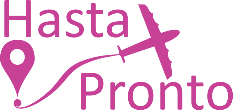 --------------------------------------------------------------------------------------TARIFAS POR PERSONATREN ECONOMICO “EXPEDITION”TREN DE PRIMERA CLASE “VISTADOME”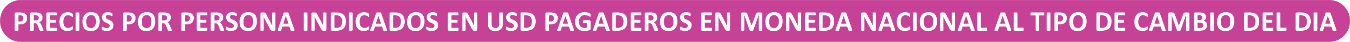 Precios vigentes hasta el 20/Diciembre/2024 sujeto a disponibilidad.– Precios no aplican en temporada alta, navidad, año nuevo y eventos especiales.– Consultar tarifa de infante.– Consultar tarifa de menor.– Mínimo dos pasajeros viajando juntos.
– Los precios cambian constantemente, así que te sugerimos la verificación de estos, y no utilizar este documento como definitivo.HOTELES PREVISTOS Lista de hoteles más utilizados. Los pasajeros pueden ser alojados en hoteles descritos o similares de igual categoría.INCLUYE● 02 noches de alojamiento en Lima en hotel de categoría elegida con desayunos.● 02 noches de alojamiento en Valle Sagrado en hotel de categoría elegida con desayunos. ● 01 noche de alojamiento en Aguas Calientes en hotel de categoría elegida con desayunos. ● 02 noches de alojamiento en Cusco en hotel de categoría elegida con desayunos. ● Traslados en servicio regular aeropuerto - hotel - aeropuerto. ● Excursiones y visitas indicadas en el itinerario. ● En la excursión a Machu Picchu se reservará el tren de acuerdo a la categoría elegida     Expedition o Vistadome.● Régimen alimenticio de acuerdo a itinerario. ● Manejo del equipaje en hoteles, aeropuertos, puertos, estaciones de bus y de tren. ● Servicios de trasladistas y de guías certificados por el Ministerio de Comercio y Turismo. ● Todos los traslados a hoteles, aeropuertos, puertos, estaciones de bus y estaciones de tren necesarios para la operación del itinerario. ● Todas las entradas o ingresos a lugares a visitar según el itinerario. ● Todos los boletos de tren o de bus o de botes necesarios para la operación del itinerario. ● Cargos por servicios en hoteles. Visitantes extranjeros están exonerados del impuesto IGV. ● Kit de bienvenida incluyendo consejos, mapas y lista de restaurantes sugeridos. ● Servicio al viajero con teléfonos de emergencia disponibles las 24 horas del día. ● Documentos de viaje se entregan en formato digital.NO INCLUYE● Boleto de avión redondo en clase turista México – Lima – México.● Vuelo interno Lima – Cusco – Lima.● Ningún servicio no especificado.● La excursión en Machu Picchu no incluye almuerzo. ● Gastos personales como llamadas telefónicas, lavandería, extras en hoteles, etc. ● Propinas a trasladistas, guías, meseros y trabajadores de hoteles. ● Servicios no indicados en el itinerario.● Impuestos aéreos.RESTRICCIONES EN SU EQUIPAJE EN CUSCORecomendaciones sobre su equipaje a Machu Picchu y al Valle Sagrado Equipaje de mano en el tren a Machu Picchu. El peso no debe de exceder los 5 kilos o 11 libras, y su tamaño no debe de ser mayor a 1.57 cm. o 62 pulgadas.Los pasajeros que van a tomar el “Camino Inca” están exonerados de esta restricción.Pernocte en Machu Picchu o en el Valle SagradoLes recordamos que si van a pernoctar en Machu Picchu o en el Valle Sagrado antes de continuar a Machu Picchu; es mejor dejar su equipaje principal en su hotel en Cusco y llevar solo lo necesario al Valle Sagrado y a Machu Picchu.También puede optar por contratar el “servicio de traslado de equipaje” del Valle Sagrado a Cusco o viceversa, por $30usd de 1 a 3 maletas.   CATEGORIATRIPLEDOBLESENCILLO3*$1,115$1,149$1,7554*$1,225$1,225$1,9555*$1,749$1,749$2,766CATEGORIA TRIPLEDOBLESENCILLO3*$1,155$1,190$1,7954*$1,265$1,265$1,9955*$1,789$1,789$2,810CIUDAD3*4*5*LIMAEl Tambo Perú #1Ikonik MirafloresIberostar Selection MirafloresVALLE SAGRADOSan Agustín Urubamba & SpaSan Agustín Monasterio de la RecoletaAranwa Sacred Valley Hotel & WellnesMACHU PICCHUCasa Andina Standard Machu PicchuEl Mapi HotelSumaq Machu Picchu HotelCUSCOWayqey HotelXima Cusco HotelAranwa Cusco Boutique